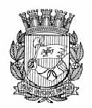 Publicado no D.O.C. São Paulo, 94, Ano 67  sexta-feira20 de Maio de 2022GABINETE DO PREFEITORICARDO NUNESDESPACHOS DO PREFEITODESPACHO DO CHEFE DE GABINETE DO PREFEITO6016.2022/0008171-6 - SECRETARIA MUNICIPAL DEEDUCAÇÃO - Retirratificação da apostila do Título de Nomeação 119/22-PREF- item 3. - RETIRRATIFICO a Apostila do Título de Nomeação 119/22-PREF, item 3, publicada no DOC de 26/02/2022 – página 3, a vista dos elementos apresentados pela Secretaria Municipal de Educação no DOC 063264061, referente a nomeação da senhora DANIELA LIVIA DA COSTA ESPÓSITO, RF 809.067.0, vínculo 1, vaga 5625, é sem afastamento total do cargo de Professor de Educação Infantil e Ensino Fundamental I, vínculo 2, e não como constou.LICITAÇÕES   PAG. 97DESENVOLVIMENTO ECONÔMICO, TRABALHO E TURISMOGABINETE DA SECRETÁRIAEXTRATOSProcesso Administrativo: 6064.2019/0001363-6Contrato: 09/2020/SMDETContratante: Secretaria Municipal de DesenvolvimentoEconômico e Trabalho - SMDET - CNPJ 04.537.740/0001-12.Contratada: MR Computer Informática LTDA. - CNPJ00.495.124/0001-95.Objeto Contratual: Prestação de serviços de impressão departamental.Objeto do Aditamento: Alteração contratual em face da 13ªAlteração do Contrato Social da empresa contratada – mudança do endereço da sede.Signatários: Aline Pereira Cardoso de Sá Barabinot, pela Secretaria Municipal de Desenvolvimento Econômico e Trabalho - SMDET em 18/05/2022; Patrícia de Cassia Falchi Martins, pela MR Computer Informática LTDA em 17/05/2022.6064.2020/0000568-6 Contrato: 04/2020/SMDET Contratante: Secretaria Municipal de DesenvolvimentoEconômico e Trabalho - SMDET - CNPJ 04.537.740/0001-12.Contratada: Agência Aerotur Ltda. - CNPJ 08.030.124/0001- 21.Objeto Contratual: Prestação de serviços de agenciamento de passagens aéreas, mediante disponibilização de sistema de gestão de viagens corporativas.Objeto do Aditamento: Acréscimo contratual de 25% (vinte e cinco por cento) do valor global correspondente ao valor de R$ 23.737,50 (vinte e três mil setecentos e trinta e sete reais e cinquenta centavos).Do valor: O valor total global do presente termo passará de R$ 94.950,00 (noventa e quatro mil novecentos e cinquenta reais) para R$ 118.687,50 (cento e dezoito mil seiscentos e oitenta e sete reais e cinquenta centavos)Dotação orçamentária: 30.10.11.122.3024.2.100.3.3.90. 33.00.00.Data de Assinatura: 18/05/2022.Signatários: Aline Pereira Cardoso de Sá Barabinot, pelaSecretaria Municipal de Desenvolvimento Econômico e Trabalho - SMDET; Maria Amélia Carvalho Gomes, pela Agência Aerotur Ltda.PROCESSO ADMINISTRATIVO:6064.2017/0000700-410º Termo de AditamentoTermo de Contrato: 009/2016/SDTEContratante: Secretaria Municipal de Desenvolvimento Econômico, Trabalho e Turismo, CNPJ 04.537.740/0001-12Contratada: Master Serviços de Locação de Veículos Eireli - EPP, CNPJ 14.276.029/0001-05Objeto contratual: Prestação de serviços de transportes com veículos do Tipo “D1-Van” e “D1–Furgão” e “D1-Furgão refrigerado”, incluindo motorista, combustível, quilometragem livre e demais especificações.Objeto do aditamento: Acréscimo contratual.1. Cláusula Primeira – do objeto – Consiste em acréscimo contratual de 04 (quatro) vans, sendo 02 (dois) veículos tipo D1 – Van Furgão e 02 (dois) veículos tipo D1-Van Refrigerada, que corresponde ao aumento dos mesmos 32,78% que foram suprimidos em 9º Termo de Aditamento, em razão do disposto em Decreto Municipal 60.533/2021.2. Cláusula Segunda – do valor e da dotação orçamentária – Em decorrência da Cláusula Primeira, o valor mensal do contrato passará de R$ 55.923,34 (cinquenta e cinco mil, novecentos e vinte e três reais e trinta e quatro centavos) para R$ 135.791,56 (cento e trinta e cinco mil setecentos e noventa e um reais e cinquenta e seis centavos), de modo que o valor total para o período de 06 (seis) meses é de R$ 814.749,36 (oitocentos e quatorze mil, setecentos e quarenta  e nove reais e trinta e seis centavos).3. As despesas onerarão a dotação orçamentária do exercício financeiro vigente: 30.10.08.605.3016.4.470.3.3.90.39 .00.00.4. Cláusula Terceira – da ratificação – Ficam ratificadas as demais cláusulas e condições do Termo de Contrato 009/2016/SDTE. As PARTES, expressamente, anuem a todo conteúdo deste instrumento.Data de assinatura: 25/02/2022Signatários: Aline Pereira Cardoso de Sá Barabinot, pela Secretaria Municipal de Desenvolvimento Econômico, Trabalho e Turismo, e Lucas dos Santos Martins, pela Master Serviços de Locação de Veículos Eireli - EPP.Publicado nesta data por omissão.4º TERMO DE ADITAMENTO AO CONTRATODE GESTÃO N.º 01/2020Contrato: Contrato de Gestão n.º 01/2020Contratante: Secretaria Municipal de Desenvolvimento Econômico, Trabalho e Turismo - SMDET - CNPJ 04.537.740/0001- 12Contratada: São Paulo Investimentos e Negócios – CNPJ 28.743.311/0001-60Objeto Contratual: Prestação de serviços de vigilância e segurança patrimonial desarmadaObjeto do Aditamento: Prorrogação, Alteração do Plano de Trabalho e Alteração das condições de pagamento do contrato.Cláusula Primeira - do Objeto: 1.1.1 Prorrogação contratual por mais 34 (trinta e quatro) meses, vigorando até 31/01/2025;1.1.2 Alteração do Plano de Trabalho, para execução nos próximos 12 meses de vigência do contrato.1.1.3 Alteração das condições de pagamento do contrato.Cláusula Segunda - do prazo de vigência2.1  Fica prorrogado a vigência do presente contrato por mais 34 (trinta e quatro) meses, até 31/01/2025.2.1 O Subitem 6.1 passa a ter a seguinte redação: “O prazo de vigência  do presente CONTRATO DE GESTÃO será de 60(sessenta) meses, contado da  sua assinatura, prorrogável, se necessário nos termos da legislação”.Cláusula Terceira - do valor e da dotação orçamentária3.1 O valor mensal de repasse do contrato fica ajustado para atender às necessidades contratuais, nos termos do Cronograma Financeiro e Desembolsos, perfazendo o valor global de R$ 13.956.000,00 (treze milhões, novecentos e cinquenta e seis mil reais) para o período de vigência estipulado neste Termo de Aditamento.3.2 A despesa do presente aditamento onerará a seguinte dotação orçamentária do exercício financeiro de 2022: 30.10.11 .334.3019.2.438.3.3.50.85.00.003.3 Fica  acrescido ao Contrato de Gestão o subitem 7.1.3 com a seguinte redação: “Pela prestação de serviços objetos deste Contrato de Gestão, especificados no Anexo I – ParteIV, a CONTRATANTE repassará à CONTRATADA, no prazo e condições constantes deste instrumento, bem como no “ANEXOII – Do Cronograma Financeiro e  Desembolsos”, a importância global estimada de R# 13.956.000,00 (treze milhões e novecentos e cinquenta e seis mil reais), onerando a dotação nº 30.10.11.334.3019.2.438.3.3.50.85.00.00 no exercício de 2022.3.4 o sibitem 7.2 passa a ter a seguinte redação: “Os recursos estipulados no  item 7.1, 7.1.1, 7.1.2 e 7.1.3 poderão ser alterados a qualquer tempo (...).3.5 No Anexo II – Do Cronograma Financeiro e Desembolsos, fica acrescido o subitem 1.1.3 com a seguinte redação: “O valor do Contrato de gestão firmado entre a Secretaria Municipal de Desenvolvimento Econômico e Trabalho e a São Paulo Investimentos e negócios perfaz o montante de R$ 13.956.000,00 (treze milhões, novecentos e cinquenta e seis mil reais), para o desenvolvimento do plano de trabalho e metas previstas no Anexo I – Parte IV, para o período de abril de 2022 a março de 2023, totalizando 12 (doze) meses a serem repassados conforme o cronograma financeiro 4”.3.6 No Anexo II – Do Cronograma Financeiro e Desembolsos, fica crescido o Cronograma Financeiro 4, com o quadro abaixo: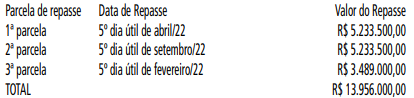 4. Cláusula Quarta – Das condições de pagamento4.1 O subitem 8.2 passa a ter a seguinte redação: Os recursos serão liberados: 1ª parcela, em até 05 (cinco) dias úteis contados da data de assinatura deste CONTRATO DE GESTÂO e nos demais casos na data estipulada  no Anexo II – Do Cronograma Financeiro e Desembolsos”.5. Cláusula Quinta – DO Plano de Trabalho5.1 Para o período compreendido entre abril de 2022 e março de 2023, fica pactuado o plano de trabalho (doc. 060337297), que passa a ser parte integrante do presente Termo de Contrato de Gestão, como Anexo I – Parte IV.5.2 Para o período de abril de 2023 a março de 2024 e abril de 2024 a janeiro de 2025, a Contratada deverá apresentar plano de trabalho nos termos da Cláusula Terceira – DAS CONDIÇÕES E RESPONSABILIDADES DA CONTRATADA,  subitem3.1.4, do Terceiro do Contratado de Gestão.6. Cláusula sexta – da Ratificação.6.1 Ficam ratificadas as demais cláusulas e condições doTermo de Contrato de Gestão SF n. 01/2020 e seus termos aditivos no que não colidir com o presente termo.Data de Assinatura: 31/03/2022.Signatários: Aline Pereira Cardoso de Sá Barabinot, pela Secretaria Municipal de Desenvolvimento Econômico, Trabalho e Turismo, pela SMDET e Michael Sotelo Cerqueira, Diretor Executivo de Investimentos e Novos Negócios e Marcia de Mello Gomide, Diretora Executiva de Negócios e Exportação,  pela  SPIN - São Paulo Investimentos e Negócios.Publicado nesta data por omissão.